Newsletter copy - schools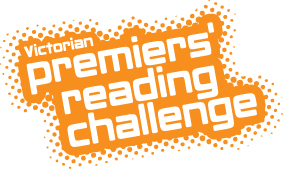 维州州长阅读挑战维州州长阅读挑战现已开始，(insert school name)非常兴奋地参与其中。 该挑战面向从婴幼儿到10年级的所有维州儿童，旨在促进关于阅读对文化素养培养的重要性的认识。这不是一项竞赛，而是对儿童的个人挑战，要求他们在2018年9月7日之前阅读规定数量的书籍。挑战活动鼓励学前班到二年级的儿童与父母和老师一起阅读或“体验”30本书。三年级到十年级的儿童则要挑战阅读15本书。所有达到挑战目标的儿童都将收到一份有维州州长签名的成就证书，并可选择将自己的姓名列在网上光荣榜上。如果您希望自己孩子的姓名列在光荣榜上，请将随附同意书签名并交还给孩子所在学校。如要阅读州长的致家长信，查看书单，或了解关于维州州长阅读挑战的详细信息，请访问网站：www.education.vic.gov.au/prc 如果您希望自己孩子的姓名列在维州州长阅读挑战网上光荣榜上，请将本同意书签名并交还给孩子所在学校。条款和条件定义：教育部是指维多利亚州教育和培训部，个人是指以下同意书中所列的儿童/成人。隐私保护教育部非常重视该部的隐私义务，教育部收集或使用的任何个人信息都将依照《2014年（维州）隐私和数据保护法》处理。该法规定我们在教育部收集、使用、处理和销毁个人信息时必须怎么做。个人信息包括个人资料，例如可用于识别个人身份的个人姓名和学校信息。个人信息的收集、使用、披露和储存如果您给予同意，您孩子所在学校将收集您孩子的姓名并连同学校名称一起披露给教育部。教育部随后将：在挑战活动结束时将您孩子的姓名公布在网上光荣榜上，网址：www.education.vic.gov.au/prc，公布内容不含任何其它身份识别信息，例如早期儿童教育机构的名称。准确性、查阅信息和撤销同意教育部将尽力确保所持有的关于您孩子的任何个人信息都是最新和准确的。您可以根据教育部的《信息隐私政策》书面要求查阅、更正和撤回教育部持有的个人信息。该政策可在网上查阅，网址：http://www.education.vic.gov.au/Pages/privacypolicy.aspx 您可以随时向教育部隐私保护处发电子邮件撤销同意，电邮地址：privacy.enquiries@edumail.vic.gov.au 如果您对此同意书有任何疑问，或需要更多信息，请联系教育部的州长阅读挑战协调员，电邮：readingchallenge@edumail.vic.gov.au，电话：(03) 9637 3624。 我同意我孩子的姓名出现在网上光荣榜上。儿童姓名…………………………………………………………………………………..家长签名………………………………………………………………………………